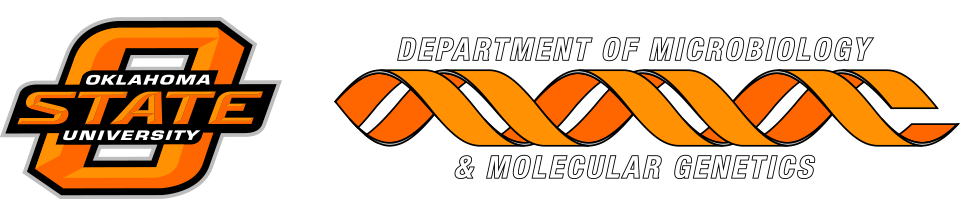 MICROBIOLOGY & MOLECULAR GENETICSDepartmental Journal ClubMICR 6120MondayOctober 8, 201811:30am-12:20pmHuman Sciences 326Presented byKara Daniels
Accelerated Master’s Student"Myeloid cell-expressed arginase 1 regulates S. aureus planktonic-cell but not biofilm infections"
Kelsey J. Yamada, Cortney E. Heim, Amy L. Aldrich, Casey M. Gries, Anna G. Staudacher, Tammy Kieliana